Table of ContentsDating Subset Analyses……………...…………………………..…………………………	p. 2First Target (N = 208) Analyses……………...…………………….………………………	p. 15Random Forests Moderation Simulations…………………………………………………..	p. 17Random Forests Analyses with State Self-Reports...………………………………………	p. 21Nested Resampling Method Using Three Missing Data Imputation Approaches………….	p. 24Ideal-Partner Preference Matching: Response Surface Analyses.………..………………...	p. 25Equation 1 Results Accounting for Missing Predictor Data (Maximum Likelihood)……...	p. 31Ideal-Partner Preference Matching: Warmth/Trustworthiness and Vitality/Attractiveness..	p. 35Coder-rated Physical Attractiveness………………………………………………………..	p. 41Descriptive Statistics……………………………………………………………………….	p. 42	Dating Subset AnalysesTable S1 – Associations among the Four Romantic Interest DVs – Dating SubsetNote: Values reflect standardized β in a multilevel regression with potential partner target nested within participant. Values were conducted with the row variable predicting the column variable; N = 112. Machine learning: Dating subset. Table S2 presents the R2 values for the random forests analyses on dating subset across all seven random forests analyses. Individual differences (by themselves) tended not to account for a meaningful amount of variance, but the  target-specific reports performed well for the initial report (25.4%) and peak (13.4%) DVs. For hypothesis 1, the difference between the target-specific and individual-difference reports scores was large for the initial-report DV (Δ = 25% across the seven analyses) and the peak DV (Δ = 10%), which are similar to the differences in Table 2 in the main text (i.e., 24% and 19%, respectively). In the dating subsample k-fold and nested resampling analyses, these differences were not significant, as variability was notably higher in this smaller sample. For hypothesis 2, the addition of the individual-difference reports actually weakened the predictive power of the models by a small amount (Δ = -1.4%) across the initial, peak, and final-report DVs (vs. 4.1% in Table 2 in the main text). For hypothesis 3, the final-report DV was especially challenging to predict in this sample (all values < 4%). Finally, for hypothesis 4, all the change DV values were negative on average, indicating that the models performed no better than guessing the grand mean). These patterns are broadly consistent with those presented in Table 2 in the main text.Table S2 – Machine Learning Analyses Predicting Romantic Interest in the Dating SubsampleNote: Variable selection performed using the VSURF liberal (threshold), moderate (interpret), or conservative (predict) selection procedure (Genuer et al., 2015), as well as the Stachl et al. (2020) approach that embeds variable selection in the resampling process. OOB = Out-of-bag. Positive 10 × 10-fold cross-validation and nested resampling values were tested for significance against a null model using the Bouckaert and Frank (2004) modified t-test. *p < .05; ** p < .01.Table S3 – Significance Tests Corresponding to K-Fold and Nested Resampling R2 values in Table S2Note: Values are t statistics (on 99 df) from the Bouckaert and Frank (2004) modified t-test used to compare two CV models. *p < .05; *** p < .001. In the dating subset (Table S2), 3 of the 12 interpretation step analyses were significantly different from zero; in these 3 analyses, 17 different predictors (7 individual-difference reports, 10 target-specific reports) were retained in the model at least once (see Appendices A and B in the main text). We also used multilevel modeling to depict the results of equation 1 using these 17 predictors. Successful predictors in equation 1: Dating subsample. The 17 predictors that were retained in every statistically significant nested resampling random forests interpretation step analysis on the dating subset are depicted in Figure S1 (the 7 individual-difference predictors) and Figure S2 (the 10 target-specific predictors). Individual-difference variables had two opportunities to serve as predictors (both times in combination with target-specific variables), and target-specific variables had three opportunities to serve as predictors (once by themselves and two times in combination with individual-difference variables); most predictors were retained only once. In this subsample, the individual-difference reports tended to exhibit varying (and nonintuitive) combinations of main, slope, and curvilinear effects; we caution against overinterpreting any of these patterns, especially given that not a single main effect (β1), slope effect (β4), or curvilinear effect (β5) in Figure S1 is significantly different from zero. The target-specific reports (Figure S2) tended to exhibit substantial main effects, as on the full sample, and occasionally exhibited (nonintuitive) slope or curvilinear effects. Figure S1 – Successful Individual-Difference Predictors (Dating Subset) 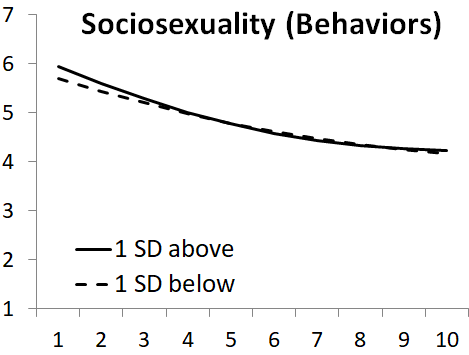 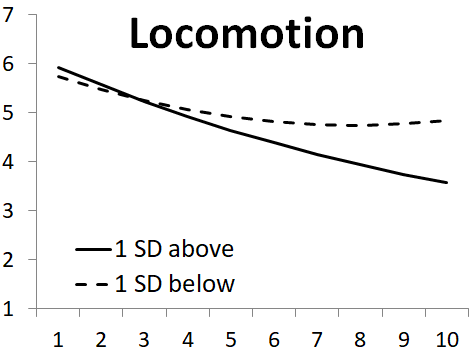 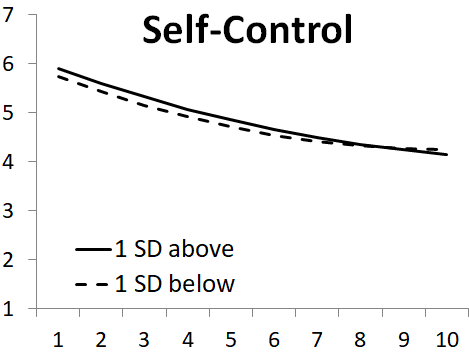 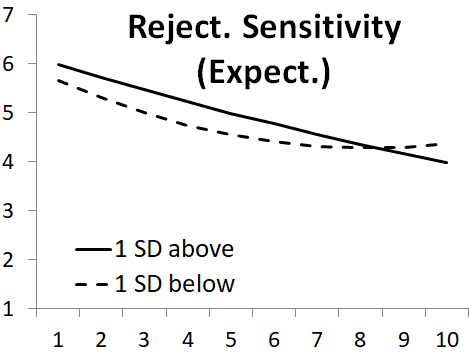 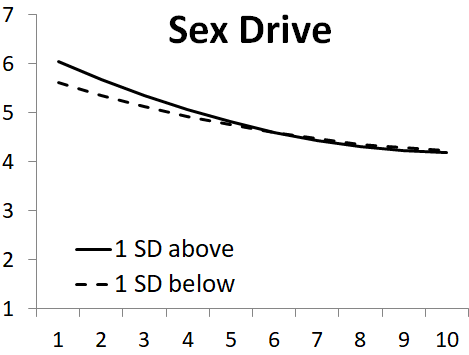 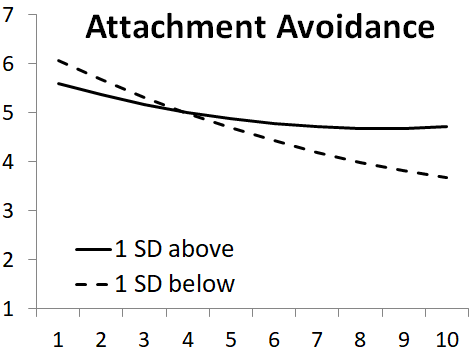 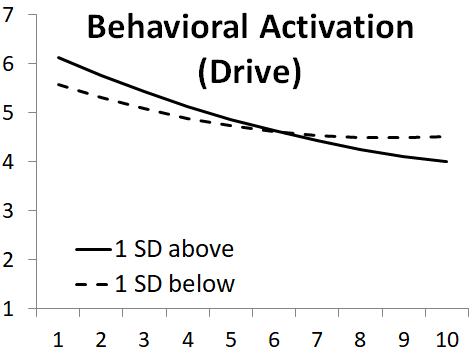 Figure S2 – Successful Target-Specific Predictors (Dating Subset) 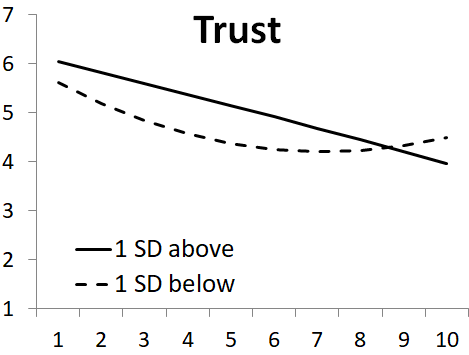 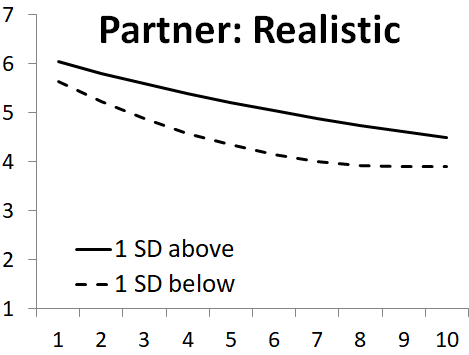 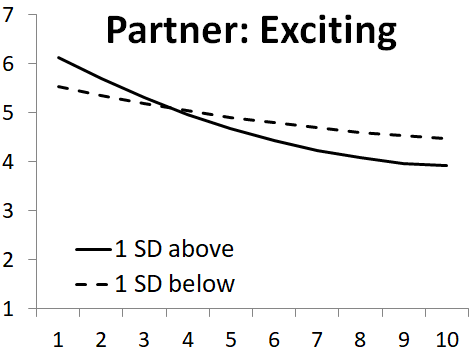 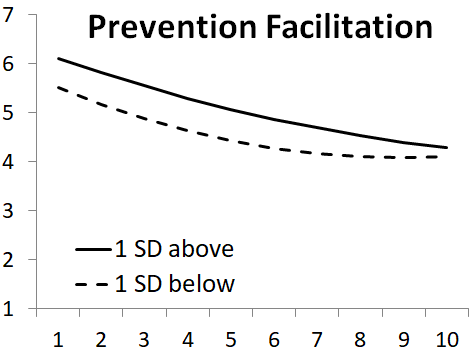 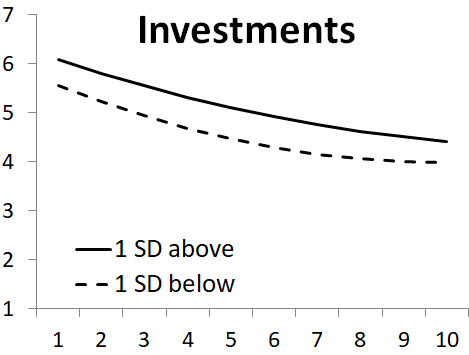 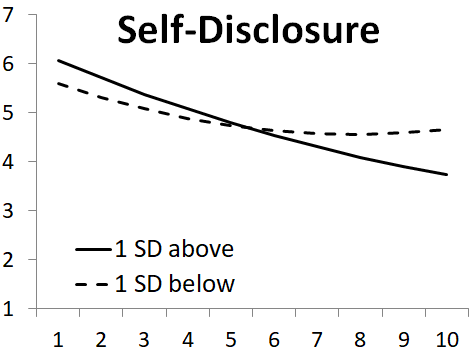 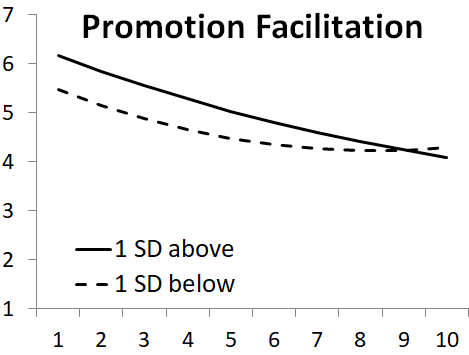 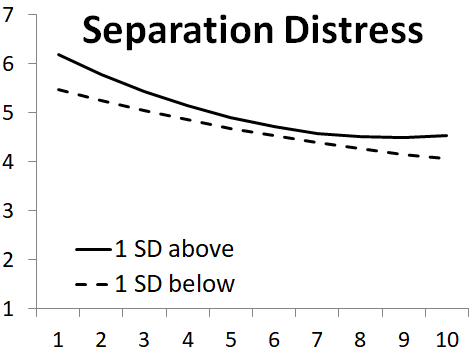 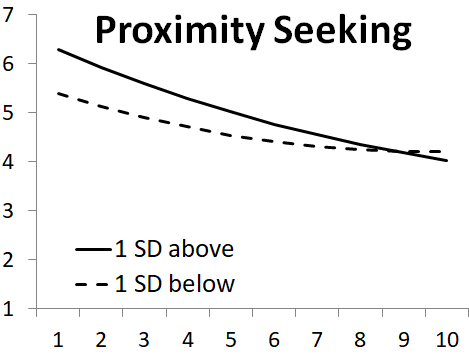 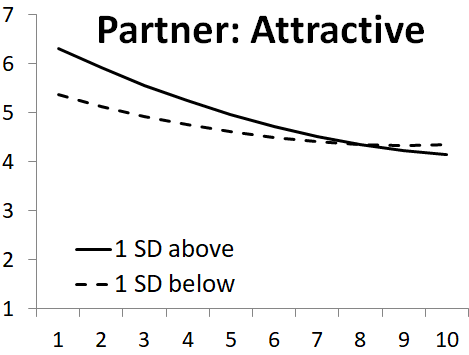 Table S4 – Equation 1 Results for Individual-Differences Predictors in the Dating SubsetNote: DV = romantic interest (left on the original 1-7 scale). Time was coded 0 = wave 1 through 9 = wave 10. All predictors were standardized. These regressions are graphed in Figure S1. Degrees of freedom for β1 - β5 = 678. *p < .05; ** p < .01; *** p < .001.Table S5 – Equation 1 Results for Target-Specific Predictors in the Dating SubsetNote: DV = romantic interest (left on the original 1-7 scale). Time was coded 0 = wave 1 through 9 = wave 10. All predictors were standardized. These regressions are graphed in Figure S2. Degrees of freedom for β1 - β5 ranged from 658 to 678 depending on the analysis. *p < .05; ** p < .01; *** p < .001.Ideal Partner Preference-Matching Analyses in the Dating Subset (Preregistered)Corrected pattern metric. On the dating subsample, there was no main effect (β1), but the slope effect (β4) and curvilinear effect (β5) went in opposite directions such that ideal partner preference-matching had a positive effect on romantic interest at the middle time points and a negative effect on romantic interest at later time points (Figure S3). Again, if we simply eliminate all the terms involving Time and Time2 from the analysis, the overall corrected pattern metric effect (i.e., at the average time point in the sample) is β = -.02, t (682) = -0.18, p = .858 in the dating subsample.Level metric. Table S3 presents the results of all 14 level metric tests on the dating subsample, sorted again by the strength of the main effect of the trait. Although the ordering of the traits differs from the full sample somewhat, the correlation between the Bs across all 14 trait main effects in Tables S3 and Table 4 in the main text was strong (r = .69); traits that predicted romantic interest in the full sample also tended to predict romantic interest in the dating subsample. Importantly, the 14 level metric analyses again revealed zero significant Ideal × Trait interactions (average β1 = .03). For slope effects, 2 of 14 level metric effects were significant and positive and 1 of 14 was significant and negative; average β4 = .029. For curvilinear effects, 1 of 14 level metric effects was significant and positive and 3 of 14 were significant and negative; average β5= -.005. Figure S3 – Ideal Partner Preference-Matching Over Time in Dating Subset (Corrected Pattern Metric)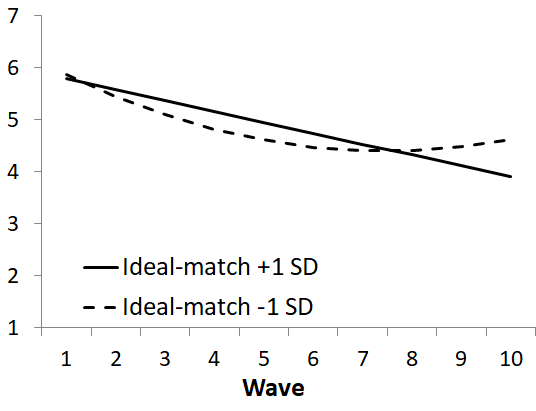 Note: Italicized rows are the focal pattern metric tests. βs refer to terms in equation 1. N = 794; degrees of freedom for β1 - β5 = 678. *p < .05; ** p < .01; *** p < .001Table S6 – Level Metric Tests of Ideal Partner Preference-Matching (Dating Subset)Note: “Trait” refers to the participants’ perception of the trait in the potential partner. Italicized rows are the focal level metric tests. Columns are sorted in order of decreasing strength of the trait effect. βs refer to terms in equation 1 (other rows are control variables). Depending on the analysis, Ns range from 774 to 794, and degrees of freedom for β1 - β5 range from 656 to 674. *p < .05; ** p < .01; *** p < .001.Additional Ideal Partner Preference Analyses in the Dating Subset (Exploratory)In this section, we report results for the exploratory analytic approaches in the dating subset. Table S7 contains the results for the raw pattern metric, and Table S8 contains the ideal-trait correlations. None of these findings differ appreciably from those reported on the full sample in Tables 8 and 9 in the main text. We did not calculate functional-summarized preference correlations on the dating subsample, as most participants only dated one potential partner over the course of the study (i.e., the functional preference would not apply across multiple targets, which is part of the definition of the construct; Ledgerwood et al., 2018). Table S7 – Ideal Partner Preference-Matching, Dating Subsample (Raw Pattern Metric)Note: Italicized rows are the focal pattern metric tests. βs refer to terms in equation 1. N = 781; degrees of freedom for β1 - β5 = 667. ** p < .01; *** p < .001.Table S8 – Ideal-Trait Correlations, Dating SubsampleNote: Attributes are sorted by the (average) size of the ideal-trait standardized beta (β). Depending on the analysis, Ns range from 109 to 112, and degrees of freedom range from 30 to 33. *p < .05; ** p < .01; *** p < .001.First Target (N = 208) AnalysesTable S9 – Machine Learning Analyses Predicting Romantic Interest on the First TargetNote: Variable selection performed using the VSURF liberal (threshold), moderate (interpret), or conservative (predict) selection procedure (Genuer et al., 2015), as well as the Stachl et al. (2020) approach that embeds variable selection in the resampling process. OOB = Out-of-bag. Positive 10 × 10-fold cross-validation and nested resampling mean values were tested for significance against a null model using the Bouckaert and Frank (2004) modified t-test. *p < .05; ** p < .01, *** p < .001.Table S10 – Significance Tests Corresponding to K-Fold and Nested Resampling R2 values in Table S9Note: Values are t statistics (on 99 df) from the Bouckaert and Frank (2004) modified t-test used to compare two CV models. *p < .05; ** p < .01. Random Forests Moderation SimulationsThe variable “stacking” approach that we adopted in this study (also used in Großmann et al., 2019; and Joel et al., 2020) potentially permits researchers to draw conclusions about moderation. The logic is as follows: If variables in set A (e.g., individual differences) moderate the effects of variables in set B (e.g., target-specific constructs), then random forests analyses that use sets A&B together as predictors should explain more variance in the DV (i.e., romantic interest) than set B alone. The analyses reported in the main text (and in Großmann et al., 2019; and Joel et al., 2020) failed to document that A&B > B, suggesting that variables in set A do not moderate the effects of the variables in set B.However, is it true that random forests would be able to recover significant moderation effects using this strategy? To test this idea, we calculated simulated datasets with the following features:Set A: Five random variables (e.g., individual differences)Set B: Five random variables (e.g., target-specific constructs)DV: A dependent measure (e.g., romantic interest)The DV was generated so that it was a function of the Set A and Set B variables. Specifically:The five Set A variables had no effects on the DV, for simplicity (all five Bs = 0)The five Set B variables had moderate effects on the DV (average absolute value of Bs = .25, ranging from .15-.35)Of the 25 possible Set A × Set B interactions, 20 Bs were set to B = 0. The remaining 5 Bs had small effects on the DV (average absolute value of the five Bs = .15, ranging from .05-.25). We created 50 simulated datasets that each consisted of N = 500 participants; these participants were randomly sampled based on this “true” distribution information. We then conducted the Random Forests analysis on Set A alone, Set B alone, and Set A&B together. In these analyses, Set A accounted for no variance, as anticipated. (It was actually -5.8%, a negative value which suggests that one is better off simply guessing the grand mean than using the Set A variables to try to predict the DV.) Set B accounted for 16.1% of the variance. Critically, Sets A & B together accounted for 19.4% of the variance, suggesting that the Random Forests models were able to recover the variance accounted for by these interaction effects. Indeed, a paired t-test comparing these two means (16.1 vs. 19.4) across the N = 50 simulated datasets was highly significant, t(49) = 13.59, p < .001, d = 1.95.The exact code for creating the mock datasets and the subsequent Random Forests analysis (in R) is reproduced below:#############Generating simulated data################5 individual difference (ID) predictors exert no main effects on the DV#5 target-specific effects (TS) do exert main effects on the DV#there are five interactions between individual differences and target-specific effects predicting the DV.#Adapted from Power Simulation Code from Lane, Hennes, et al (https://osf.io/6hswj/)target.sim <- function(J) {  person <- rep(1:J)  #J is total sample size  x1 <- rnorm(J, mean = 0, sd = 1) #continuous ID x1  x2 <- rnorm(J, mean = 0, sd = 1) #continuous ID x2  x3 <- rnorm(J, mean = 0, sd = 1) #continuous ID x3  x4 <- rnorm(J, mean = 0, sd = 1) #continuous ID x4  x5 <- rnorm(J, mean = 0, sd = 1) #continuous ID x5  x6 <- rnorm(J, mean = 0, sd = 1) #continuous TS x6  x7 <- rnorm(J, mean = 0, sd = 1) #continuous TS x7  x8 <- rnorm(J, mean = 0, sd = 1) #continuous TS x8  x9 <- rnorm(J, mean = 0, sd = 1) #continuous TS x9  x10 <- rnorm(J, mean = 0, sd = 1) #continuous TS x10  b0 <- 1  #Individual differences have no main effects  b1 <- 0  b2 <- 0  b3 <- 0  b4 <- 0  b5 <- 0  #Target specific variables do have main effects  b6 <- .35  b7 <- -.30  b8 <- .25  b9 <- -.20  b10 <- -.15  #Five interaction effects between individual differences and target-specific variables  b11 <- .25  b12 <- -.20  b13 <- .15  b14 <- .10  b15 <- .05  #remaining interactions are set to zero  b16 <- 0  b17 <- 0  b18 <- 0  b19 <- 0  b20 <- 0  b21 <- 0  b22 <- 0  b23 <- 0  b24 <- 0  b25 <- 0  b26 <- 0  b27 <- 0  b28 <- 0  b29 <- 0  b30 <- 0  b31 <- 0  b32 <- 0  b33 <- 0  b34 <- 0  b35 <- 0  y <- rnorm(J, b0 + (b1*x1) + (b2*x2) + (b3*x3) + (b4*x4) + (b5*x5) #null individual differences               + (b6*x6) + (b7*x7) + (b8*x8) + (b9*x9) + (b10*x10) #target-specific main effects               + (b11*x1*x6) + (b12*x2*x7) + (b13*x3*x8) + (b14*x4*x9) + (b15*x5*x10) #real interactions             + (b16*x1*x7) + (b17*x1*x8) + (b18*x1*x9) + (b19*x1*x10) #null interactions             + (b20*x2*x6) + (b21*x2*x8) + (b22*x2*x9) + (b23*x2*x10)             + (b24*x3*x6) + (b25*x3*x7) + (b26*x3*x9) + (b27*x3*x10)             + (b28*x4*x6) + (b29*x4*x7) + (b30*x4*x8) + (b31*x4*x10)             + (b32*x5*x6) + (b33*x5*x7) + (b34*x5*x8) + (b35*x5*x9)               + (sqrt(1-b6*b6+b7*b7+b8*b8+b9*b9+b10*b10+b11*b11+b12*b12+b13*b13+b14*b14+b15*b15))) #error term  return(data.frame(person,y,x1,x2,x3,x4,x5,x6,x7,x8,x9,x10))    #return a dataframe with your subject variable, their y value, and all their x values}target.sim(500) #shows simulated data for 500 Ps##########Machine learning on simulated data#############require(randomForest)#This loop conducts random forest models for each simulated dataset#DV is predicted from individual differences (ID), target-specific (TS), and both combined (Both)values.loop <- function(simnum){  IDvariance<-data.frame("IDvariance"=1:simnum)  TSvariance<-data.frame("TSvariance"=1:simnum)  Bothvariance<-data.frame("Bothvariance"=1:simnum)  simulation<-data.frame("simulation"=1:simnum)  for(i in 1:simnum){dataset <- target.sim(500)  IDmodel <- randomForest(y~x1 + x2 + x3 + x4 + x5, data=dataset, importance=T, na.action=na.omit, parallel=TRUE, ntree=5000)  IDVar <- 100*(IDmodel$rsq[5000])  TSmodel <- randomForest(y~x6 + x7 + x8 + x9 + x10, data=dataset, importance=T, na.action=na.omit, parallel=TRUE, ntree=5000)  TSVar <- 100*(TSmodel$rsq[5000])  Bothmodel <- randomForest(y~x1 + x2 + x3 + x4 + x5 + x6 + x7 + x8 + x9 + x10, data=dataset, importance=T, na.action=na.omit, parallel=TRUE, ntree=5000)  BothVar <- 100*(Bothmodel$rsq[5000])  IDvariance[i,] <- IDVar  TSvariance[i,] <- TSVar  Bothvariance[i,] <- BothVar}  variance_frame <-cbind(simulation,IDvariance,TSvariance,Bothvariance)  variance_frame}Random Forests Analyses with State Self-ReportsTable S11 – State Self-Report VariablesNote: Response options other than numerical rating scales are presented after the example items in brackets.Table S12 – Random Forests Analyses on the Full Sample (OOB Estimates)Note: The Individual differences, Target-specific, and Individual differences & Target-specific columns correspond to Table 2 in the main text. Table S13 – Random Forests Analyses on the Dating Subsample (OOB Estimates)Note: The Individual differences, Target-specific, and Individual differences & Target-specific columns correspond to Table S2 above. Table S14 – Stachl et al. (2020) Nested Resampling Method Using Three Different Missing Data Imputation ApproachesNote: “Median substitution” values are identical to those reported in the Stachl et al. (2020) column in Table 2 in the main text.Ideal-Partner Preference Matching: Response Surface AnalysesThe classic moderation approach to testing ideal partner preference matching is reported in the main text (i.e., ideal × trait interactions; the level metric, Eastwick et al., 2019). However, this is not the only way that matching approaches can be tested. Response surface analysis (Humberg et al., 2019; Weidmann et al., 2017) is an alternative approach that can test whether congruence or similarity between two variables (in this case, between the ideal and the trait) predicts higher romantic interest scores. In the current dataset, both the ideal and the trait were assessed on rating scales ranging from 1 (strongly disagree) to 7 (strongly agree). Thus, we can conduct response surface analyses on these measures (one-trait-at-a-time) to see if, for example, a participant who reports an ideal of a “4” receives an extra romantic interest boost when they perceive that partner to be a “4” on that trait. We conducted response surface analysis using the RSA package in R (Schönbrodt & Humberg, 2021) predicting the initial romantic interest value across the N = 1,065 target-reports, separately for each of the 14 traits. As outlined in Humberg et al. (2019), we rescaled the values of both the x and y axes to range from -3 to 3 (i.e., centered on 0), and we followed their procedures for determining whether a congruence effect is justified. Results are depicted in the table below. None of the 14 analyses supported a congruence effect. Of the steps described by Humberg et al. (2019), all 14 analyses fail the “a4 must be negative” test, which means that the shape of the response surface above the LOIC was never an inverted U-shaped parabola. Several of the analyses failed other essential tests, too (in 8 of the 14 analyses, a3 ≠ 0). Perusal of the figures (panels A-N below) suggests that in no case was there a “ridge” such that similar x and y values were associated with a boost in romantic interest. In short, then, a response surface analysis also failed to provide support for ideal partner preference matching. Table S15 – Response Surface Analyses for the 14 TraitsNote: Congruence effect supported column follows the recommended tests as outlined in Humberg et al. (2019). For the a1-a4 parameters, *p < .05; ** p < .01; *** p < .001. For the p11 column, a indicates that the parameter is significantly different from 1. Figure S4 – Response Surface Analysis Results from Table S15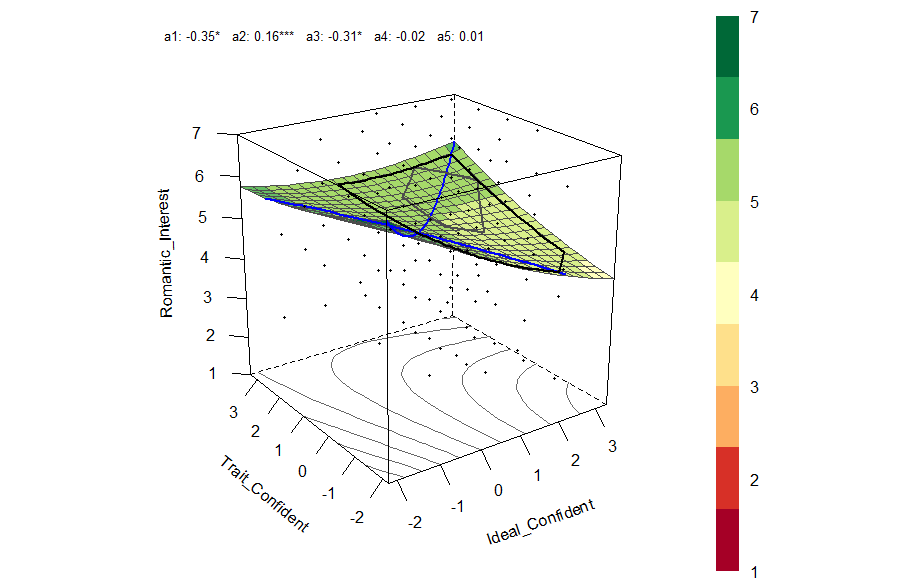 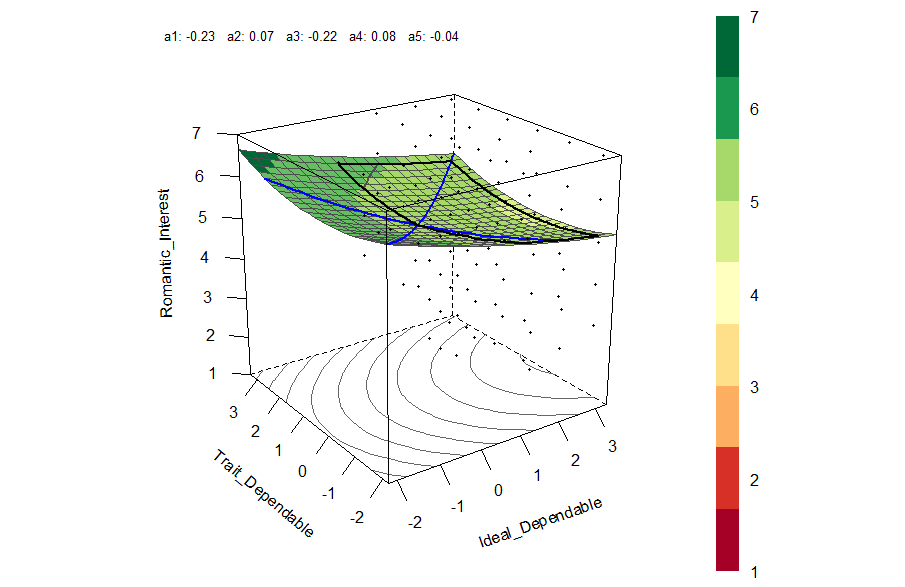 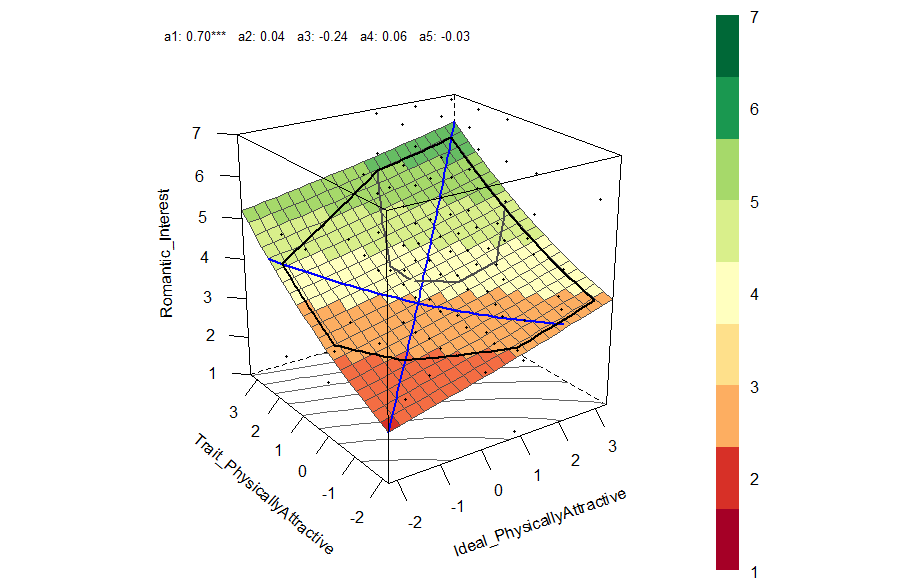 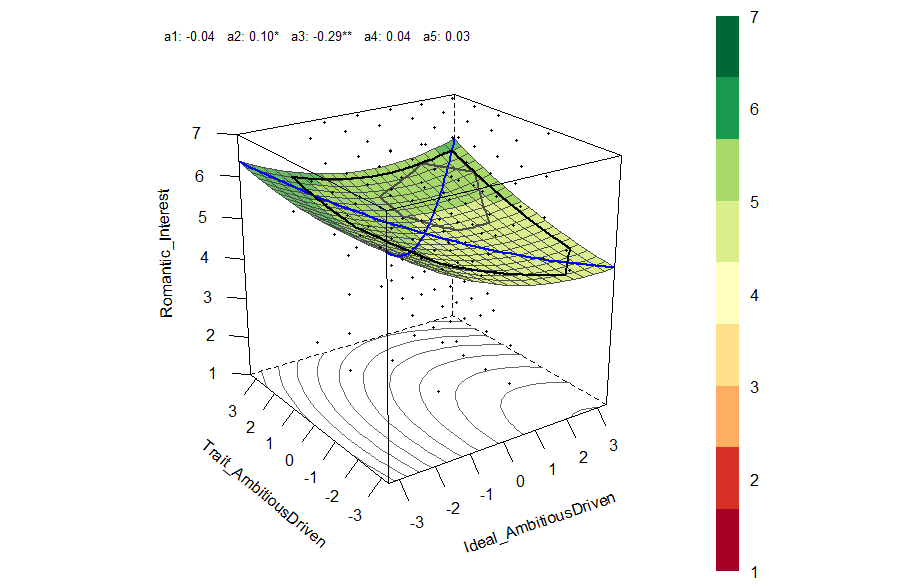 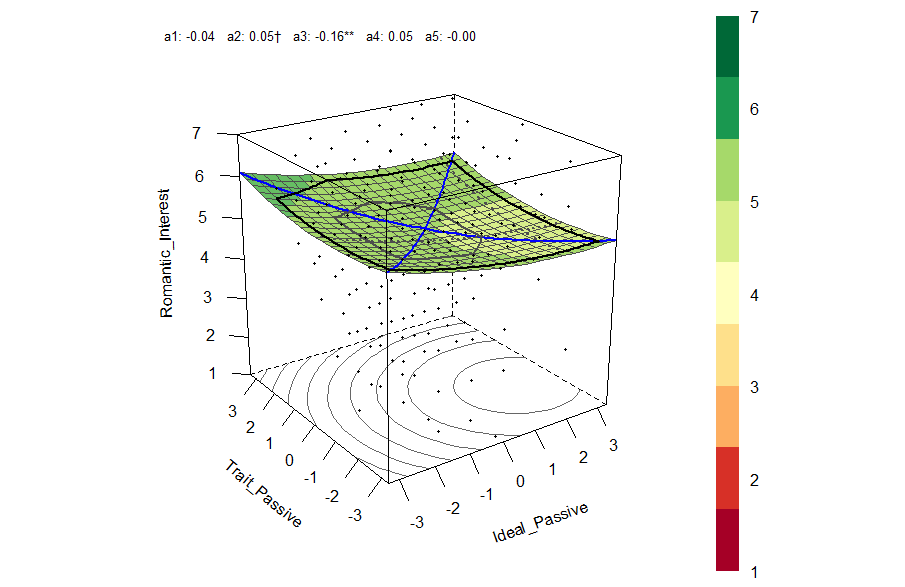 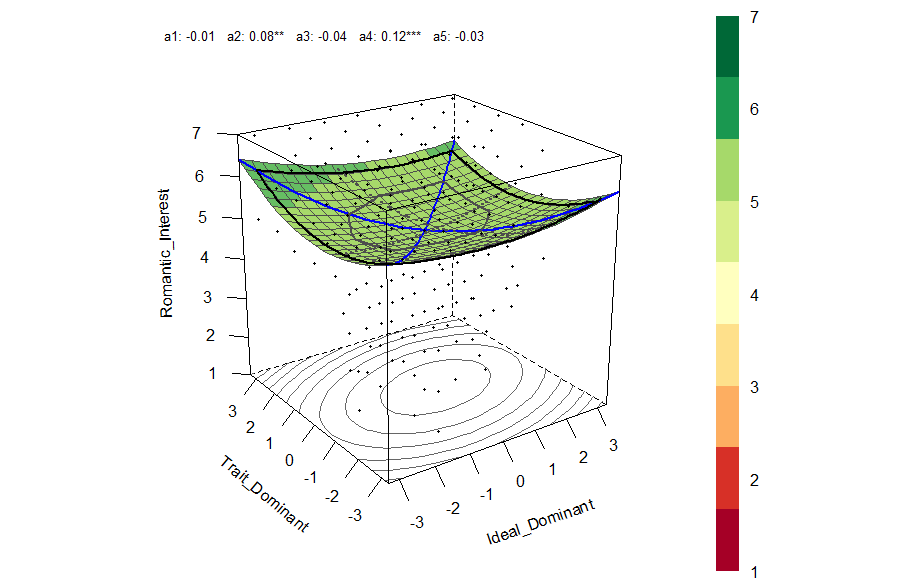 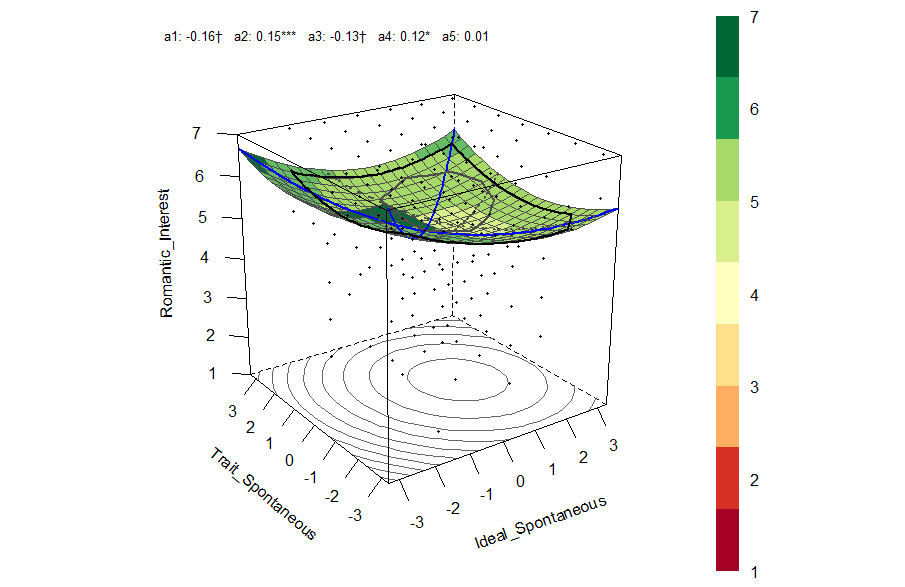 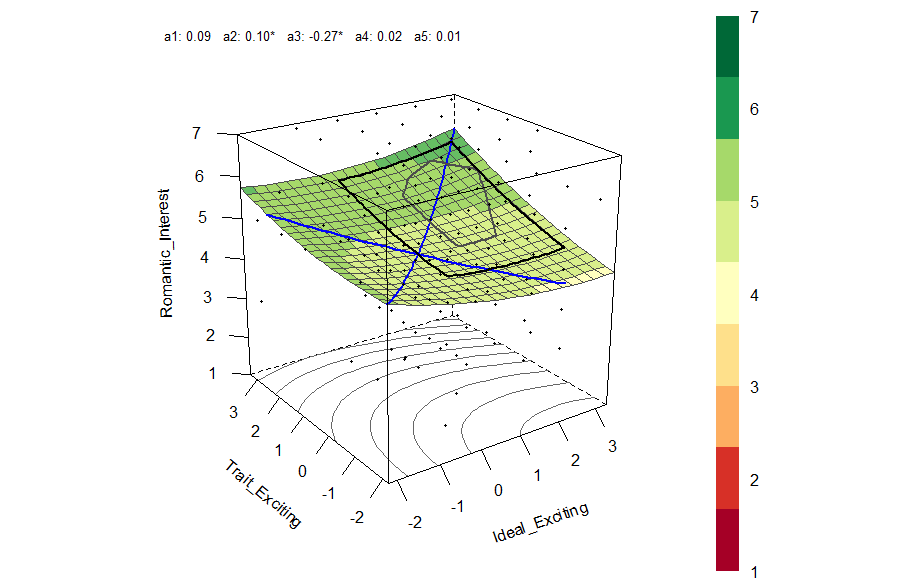 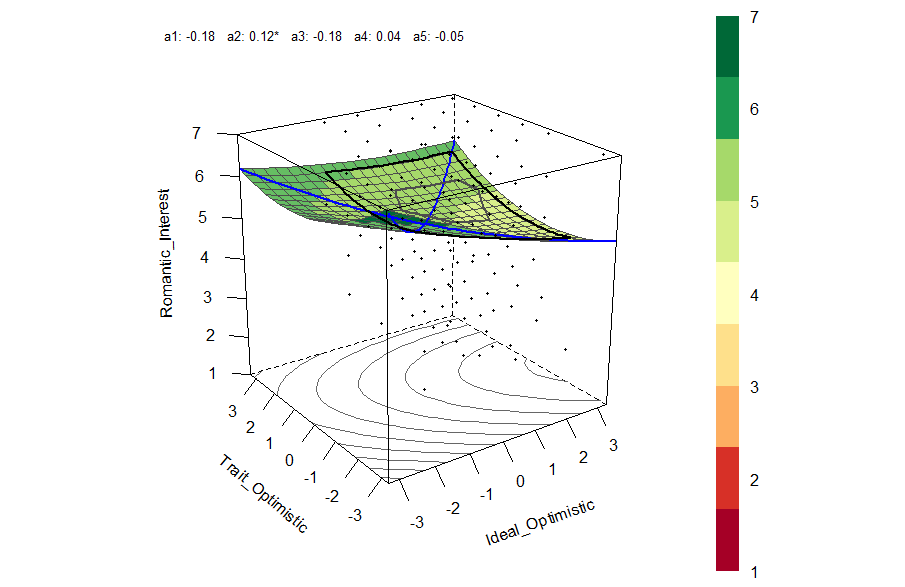 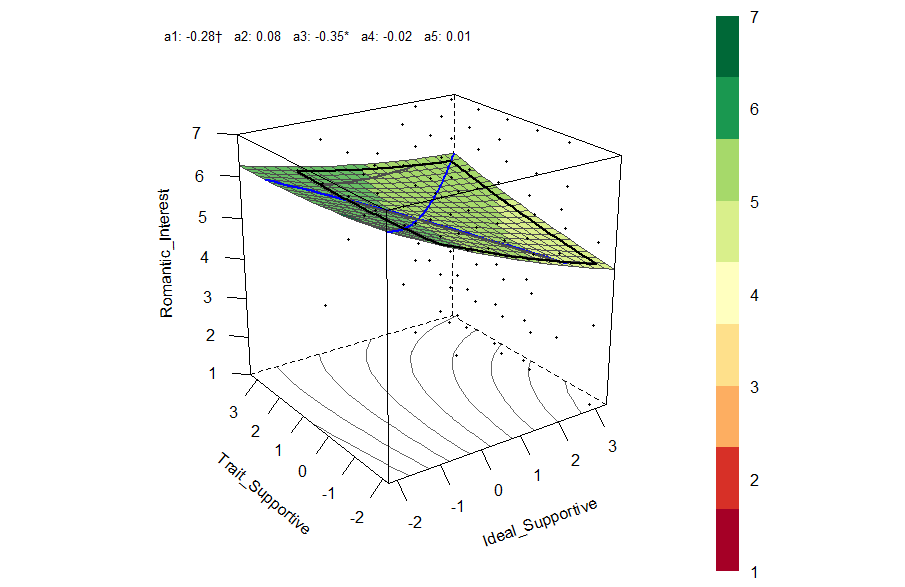 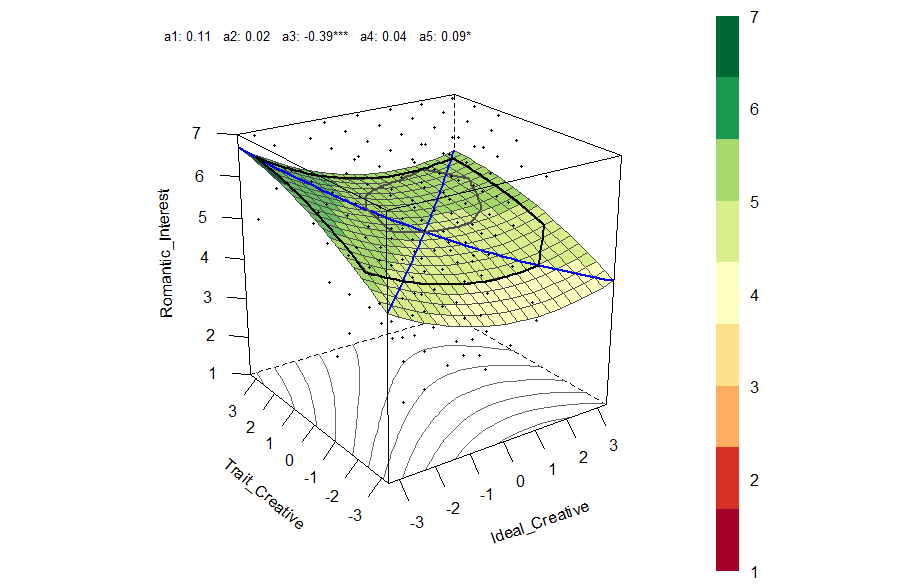 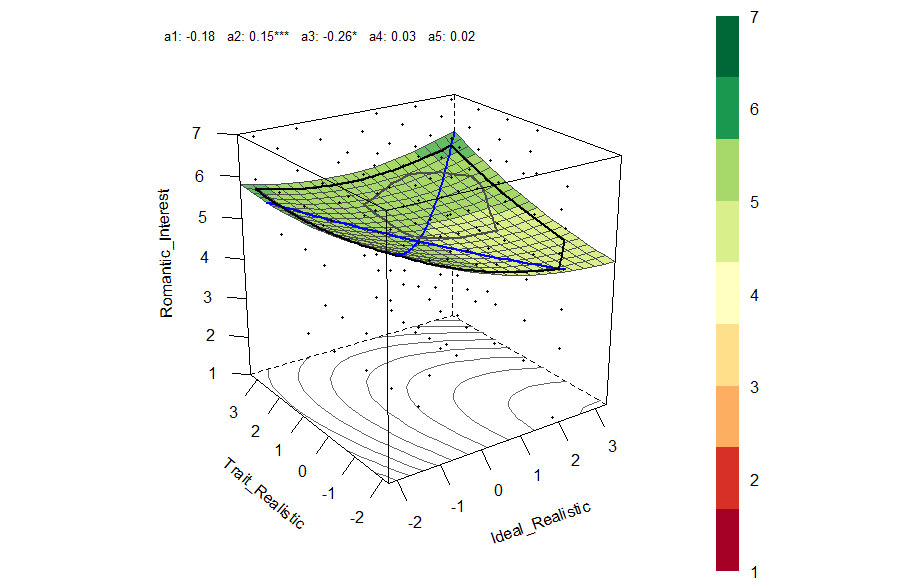 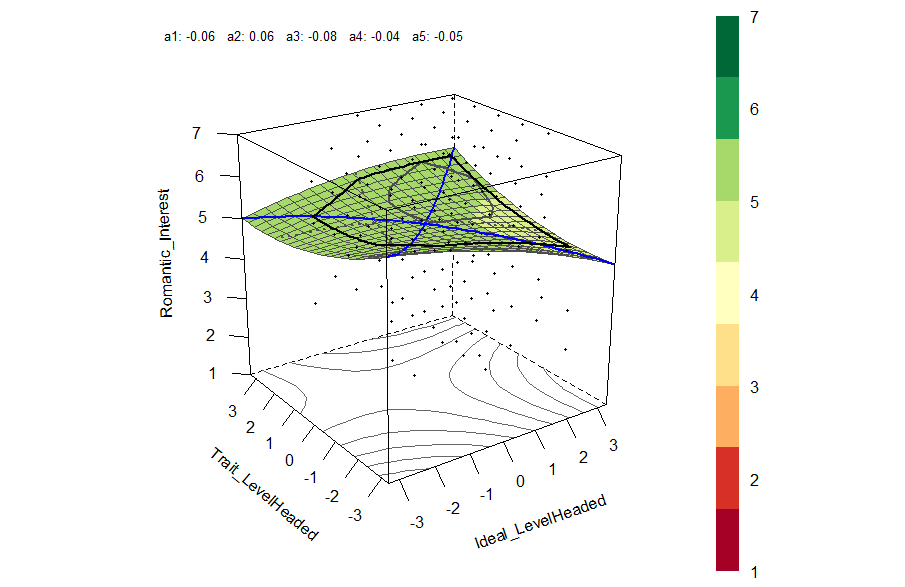 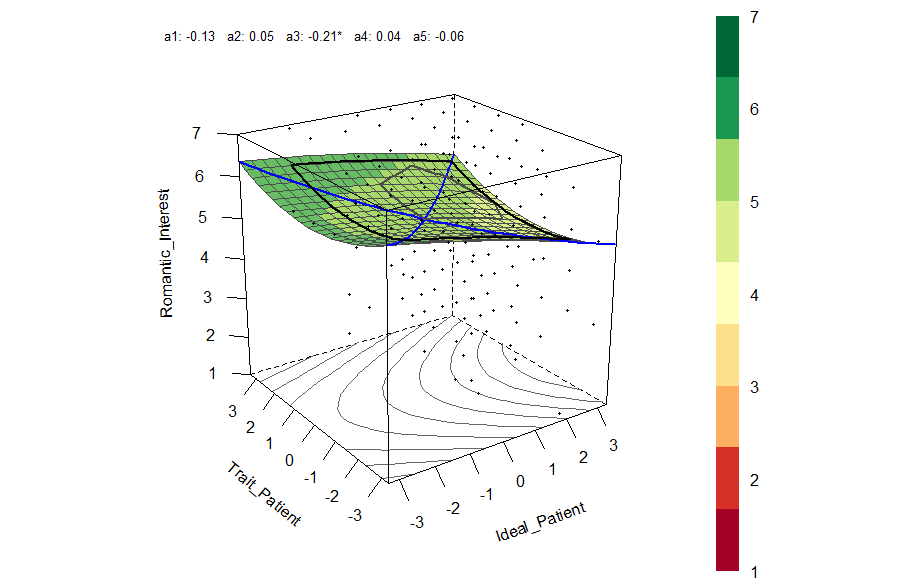 Table S16 – Equation 1 Results for Individual-Differences Predictors from Table 5 Accounting for Missing Predictor Data Note: DV = romantic interest (left on the original 1-7 scale). Time was coded 0 = wave 1 through 9 = wave 10. All predictors were standardized. Maximum likelihood estimation was carried out using Mplus Version 8.6 (Muthen & Muthen, 1998-2021) in which the covariates were assumed to be random and normally distributed variables. Bolded variables have significant predictor β1 main effects after conducting a Bonferroni-Holm correction across the 12 β1 values (Holm, 1979; Stachl, Au, et al., 2020). Asterisks refer to uncorrected p values: *p < .05; ** p < .01; *** p < .001.Table S17 – Equation 1 Results for Target-Specific Predictors from Table 6 Accounting for Missing Predictor DataNote: DV = romantic interest (left on the original 1-7 scale). Time was coded 0 = wave 1 through 9 = wave 10. All predictors were standardized. Maximum likelihood estimation was carried out using Mplus Version 8.6 (Muthen & Muthen, 1998-2021) in which the covariates were assumed to be random and normally distributed variables. Bolded variables have significant predictor β1 main effects after conducting a Bonferroni-Holm correction across the 22 β1 values (Holm, 1979; Stachl, Au, et al., 2020). Asterisks refer to uncorrected p values: *p < .05; ** p < .01; *** p < .001.Example code for Table S16TITLE:  MateValue   DATA:    FILE IS "U:\Documents\Projects\UC Colleagues\PE.csv";   Define: time0sq = timezero*timezero;   VARIABLE:names areID Rom MateVal timezero Target;  usevar =  ID Rom MateVal timezero Target time0sq;  CLUSTER = ID Target; !id level 3 Target level 2  WITHIN = timezero time0sq;  BETWEEN =(ID) MateVal;  VARIABLE:    MISSING IS .;  ANALYSIS:  TYPE = THREELEVEL RANDOM;  MODEL:  %WITHIN%  s1 | Rom on timezero;  s2 | Rom on time0sq;  %BETWEEN Target%  s1@0;  s2@0;  %BETWEEN ID%  Rom s1 s2 ON MateVal;  MateVal;  s1@0;  s2@0;  OUTPUT:    TECH1 TECH8;Example code for Table S17TITLE:  Attractive  DATA:    FILE IS "U:\Documents\Projects\UC Colleagues\PE.csv";  Define: time0sq = timezero*timezero;  VARIABLE: names areID RomAttrac timezero Target;usevar =  ID Rom Attrac timezero Target time0sq;  CLUSTER = ID Target; !id level 3 Target level 2  WITHIN = timezero time0sq;  BETWEEN =(Target) Attrac;  VARIABLE:    MISSING IS .;  ANALYSIS:  TYPE = THREELEVEL RANDOM;  MODEL:  %WITHIN%  s1 | Rom on timezero;  s2 | Rom on time0sq;  %BETWEEN Target%  Rom s1 s2 ON Attrac;  Attrac;  s1@0;  s2@0;  %BETWEEN ID%  s1@0;  s2@0;  OUTPUT:    TECH1 TECH8;Ideal-Partner Preference Matching: Warmth/Trustworthiness and Vitality/Attractiveness When participants report their ideal partner preferences for various attributes, their ratings often factor into one of three broader attribute constructs: warmth/trustworthiness, vitality/attractiveness, and status/resources (Fletcher et al., 1999). The traits that we chose to assess in this study were not directly inspired by this tripartite framework; nevertheless, four of the traits we included (i.e., supportive, dependable, level-headed, and realistic; ideals α = .69) load onto the warmth/trustworthiness factor as identified by Fletcher et al. (1999, Table 1), and six of the traits (i.e., attractive, exciting, ambitious/driven, confident, spontaneous, dominant; ideals α = .62) load onto the vitality/attractiveness factor. None of the traits that we assessed load onto the Fletcher et al. (1999) status/resources factor. 	We reconducted the corrected pattern metric and level metric analyses using only these 10 items rather than the full set of 14 items. The corrected pattern metric again exhibited no main effect, slope effect, or curvilinear effect (Figure S5), and if we simply eliminate all the terms involving Time and Time2 from the analysis, the overall corrected pattern metric effect is β = .00, t (6095) = 0.07, p = .944. Table S18 presents the results of the level metric tests on the warmth/trustworthiness and vitality/attractiveness factors. Both traits exerted positive main effects, and the effect size associated with vitality/attractiveness was approximately 1.5 times as strong as warmth/trustworthiness (i.e., B = .32 vs. .20). Critically, neither of the Ideal × Trait interactions were significant. For vitality/attractiveness, the slope and curvilinear effects went in opposite directions such that, as time passed, ideal partner-preference matching on vitality/attractiveness initially had a negative effect on romantic interest (i.e., the negative β4 term, which is the opposite of the predicted direction), and it then eventually reverses (i.e., the positive β5 term). Existing theory provides little guidance for interpreting this pattern. Figure S6 and Table S19 present results on the dating subsample, which similarity reveal effects that move in opposite directions and are challenging to interpret.	Nevertheless, we should stress that we did not have any status/resources traits in the current study, and Fletcher et al. (2020) found support for the level metric in established relationships on this (and only this) factor. So it is certainly plausible that status/resources traits would have revealed support for ideal partner preference matching, had we assessed them.  We also did not use the short-form of the Fletcher et al. (1999) scale that has been used in prior research; had we done so, different results might have emerged. Figure S5: Ideal Partner Preference-Matching Over Time (Corrected Pattern Metric, Ten Fletcher et al., 1999, items only) 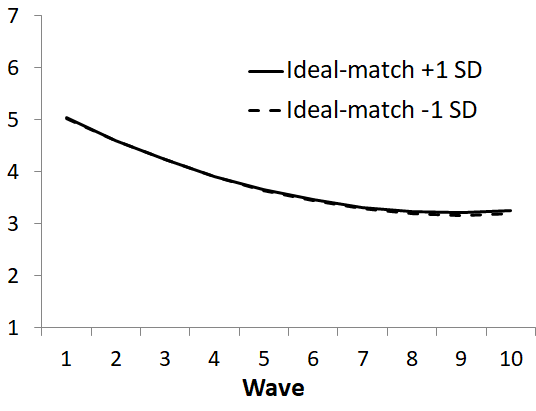 Note: Italicized rows are the focal pattern metric tests. βs refer to terms in equation 1. N = 208; degrees of freedom for β1 - β5 = 6091. *p < .05; ** p < .01; *** p < .001Table S18: Level Metric Tests of Ideal Partner Preference-Matching on the Fletcher et al. (1999) ConstructsNote: “Trait” refers to the participants’ perception of the trait in the potential partner. Italicized rows are the focal level metric tests. βs refer to terms in equation 1 (other rows are control variables). Ns range from 7062 to 7178; degrees of freedom for β1 - β5 range from 6014 to 6104. *p < .05; ** p < .01; *** p < .001.Figure S6 – Ideal Partner Preference-Matching Over Time in Dating Subsample (Corrected Pattern Metric, Fletcher et al., 1999, items only) 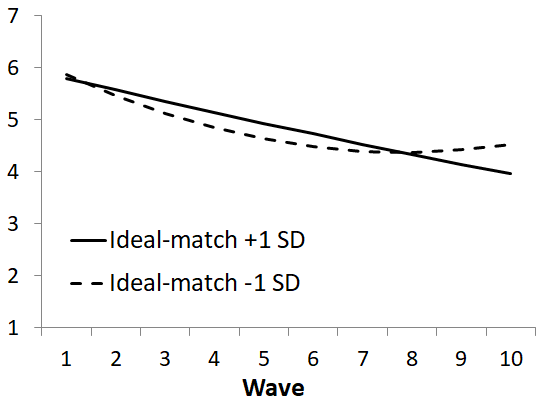 Note: Italicized rows are the focal pattern metric tests. βs refer to terms in equation 1. N = 794; degrees of freedom for β1 - β5 = 678. *p < .05; ** p < .01; *** p < .001Table S19 – Level Metric Tests of Ideal Partner Preference-Matching on the Fletcher et al. (1999) Constructs, Dating SubsampleNote: “Trait” refers to the participants’ perception of the trait in the potential partner. Bolded rows are the focal level metric tests. βs refer to terms in equation 1 (other rows are control variables). N = 794; degrees of freedom for β1 - β5 = 678. *p < .05; ** p < .01; *** p < .001.Coder-rated Physical Attractiveness At the very end of the entire study, participants had the opportunity to upload photographs of the potential partners they had nominated over the course of the study. The instructions read: Please select photographs (from Facebook or any other source) that most accurately represent what these people look like. Also, please ensure that they are the only person in the photograph either by selecting photos in which they are the only person featured, or by cropping other individuals out of the photo before uploading it so that we can correctly identify them.Of the 1,065 potential partners, participants uploaded photographs for N = 839 (79%) of them. Seven research assistants rated the photographs one-at-a-time on “physical attractiveness” using a 1-10 rating scale; α = .92, M = 5.7, SD = 1.6.  We standardized this variable and used it as a predictor in equation 1. Results are depicted in Figure S7. Coder-rated physical attractiveness did not have a significant effect on romantic interest. If we simply eliminate all the terms involving Time and Time2 from the analysis, the overall effect of coder-rated attractiveness (i.e., at the average time point in the sample) is β = .03, t (4973) = -0.38, p = .243. This analysis suggests that the current context (i.e., early relationship development) is more akin to a close relationships context (in which the effect of coder-rated attractiveness is also very small: r = ~.05; Eastwick et al., 2014) rather than an initial attraction context (in which the effect of coder-rated attractiveness is quite large: r = ~.50 (Back et al., 2011). 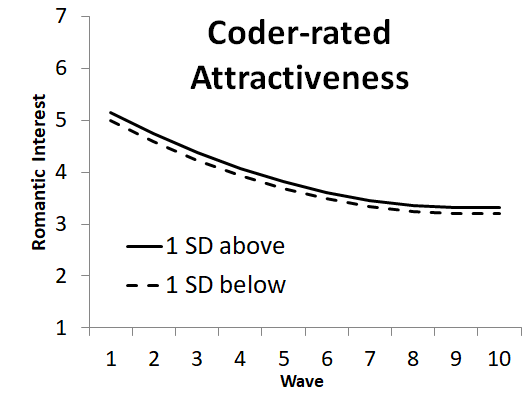 Figure S7 – Coder-rated Attractiveness of Potential Partners as a Predictor in Equation 1Table S20 – Individual-Difference Report Variables: Descriptive StatisticsNote: For more details, visit our osf page, click on Materials, then NRIS_Codebook.xlsx (for items and scales) and CorrelationTables.xlsx (for correlations among these items). Means calculated across all N = 208 participants. Table S21 – Target-Specific Variables: Descriptive StatisticsNote: For more details, visit our osf page, click on Materials, then NRIS_Codebook.xlsx (for items and scales) and CorrelationTables.xlsx (for correlations among these items). Means calculated across all N = 1,065 Time 1 target-specific reports. Initial-reportPeakFinalChangeInitial-reportPeak.54***Final-.01.29**Change-.12.27**.63***Mean5.896.394.36-0.34SD0.870.682.160.63Variable selection methodVariable selection methodVariable selection methodVariable selection methodVariable selection methodVariable selection methodVariable selection methodVariable selection methodVariable selection methodVariable selection methodVariable selection methodVariable selection methodVariable selection methodVariable selection methodVariable selection methodVariable selection methodVariable selection methodVSURF: ThresholdVSURF: ThresholdVSURF: ThresholdVSURF: ThresholdVSURF: InterpretVSURF: InterpretVSURF: InterpretVSURF: InterpretVSURF: PredictVSURF: PredictVSURF: PredictVSURF: PredictStachl et al.  (2020)Stachl et al.  (2020)OOB10 × 10-fold cross-validation10 × 10-fold cross-validationOOB10 × 10-fold cross-validation10 × 10-fold cross-validationOOB10 × 10-fold cross-validation10 × 10-fold cross-validationNested resamplingNested resamplingRomantic Interest DVSet of predictor variablesR2R2 (M) R2(SD)R2R2 (M) R2(SD)R2R2 (M) R2(SD)R2 (M) R2(SD)InitialIndividual-diffs-.043-.149.493.142-.043.503.245.102.434-.294.423Target-specific reports.289*.187.286.339.214*.317.365.231*.349.157*.328All variables.238*.134.232.366.293**.260.385.298**.272.147*.266PeakIndividual-diffs.038-.120.364.195.032.377.213.035.392-.180.471Target-specific reports.169.045.293.244.115.306.280.136.341-.053.279All variables.159.058.318.268.151*.332.275.127.412-.144.380FinalIndividual-diffs-.115-.229.476.118-.114.414.105.000.323-.8914.439Target-specific reports.157-.013.348.163.005.359.140-.007.395-.188.303All variables.119-.007.399.214.047.408.197.040.402-.432.488ChangeIndividual-diffs-.005-.209.405.123-.165.483.123-.165.483-.473.727Target-specific reports.030-.276.629.095-.159.715.095-.159.715-.516.619All variables.037-.195.525.192-.025.508.254.027.508-.336.738HypothesisAnalysis set  VSURF: ThresholdVSURF: InterpretVSURF: PredictStachl et al. (2020)1Initial1.831.350.742.48*Peak1.050.480.550.66Final1.050.65-0.040.47Change-0.260.020.02-0.132Initial-0.410.570.44-0.06Peak0.080.22-0.05-0.60Final0.040.260.27-1.23Change0.280.430.590.523Individual-diffs0.360.310.560.40Target-specific reports1.241.231.232.45*All variables0.841.361.463.40***PredictorIntercept β0Intercept β0Predictor β1Predictor β1Time β2Time β2Time2 β3Time2 β3Predictor × Time β4Predictor × Time β4Predictor × Time2 β5Predictor × Time2 β5NBtBtBtBtBtBtBehavioral Activation (Drive)7945.8536.80***0.281.72-0.33-5.80***0.022.63**-0.05-0.830.00-0.20Attachment Avoidance7945.8337.04***-0.23-1.47-0.32-5.71***0.022.42*0.081.410.000.05Sex Drive7945.8336.64***0.211.29-0.33-5.69***0.022.48*-0.06-1.080.000.63Rejection Sensitivity (Expect.)7945.8236.69***0.160.99-0.32-5.67***0.022.41*0.061.01-0.01-1.64Sociosexuality (Behaviors)7945.8236.60***0.130.79-0.33-5.66***0.022.44*-0.05-0.890.000.70Locomotion7945.8336.28***0.090.56-0.33-5.77***0.022.50*-0.04-0.710.00-0.66Self-Control7945.8236.68***0.080.53-0.33-5.67***0.022.45*0.010.100.00-0.34PredictorIntercept β0Intercept β0Predictor β1Predictor β1Time β2Time β2Time2 β3Time2 β3Predictor × Time β4Predictor × Time β4Predictor × Time2 β5Predictor × Time2 β5NBtBtBtBtBtBtPartner: Attractive7945.8437.23***0.472.97**-0.33-5.86***0.022.65**-0.08-1.400.0020.30Proximity Seeking7735.8436.49***0.442.75**-0.32-5.64***0.012.23*-0.05-0.79-0.002-0.23Separation Distress7845.8236.27***0.362.24*-0.33-5.75***0.022.67**-0.10-1.790.0101.50Promotion Facilitation7705.8235.79***0.342.09*-0.33-5.83***0.022.59**0.010.18-0.007-1.01Partner: Exciting7945.8336.92***0.301.95-0.32-5.65***0.022.37*-0.14-2.41*0.0081.24Prevention Facilitation7705.8136.12***0.301.81-0.34-5.82***0.022.61**0.030.53-0.006-0.91Investments7945.8237.13***0.261.65-0.33-5.65***0.022.43*0.030.51-0.004-0.59Self-Disclosure7735.8236.54***0.241.48-0.33-5.83***0.022.56*-0.03-0.56-0.005-0.80Trust7735.8236.96***0.221.41-0.34-5.96***0.022.76**0.122.09*-0.019-2.84**Partner: Realistic7915.8337.20***0.211.29-0.33-5.76***0.022.54*0.091.65-0.009-1.47Regression termBtIntercept  β05.8336.65***Time  β2-0.33-5.83***Time2  β30.022.69**Pattern metric  β1-0.03-0.21Pattern metric × Time  β40.122.10*Pattern metric × Time2  β5-0.02-2.67**Regression termAttractiveAttractiveAmbitiousAmbitiousExcitingExcitingSupportiveSupportiveSpontaneousSpontaneousDependableDependableRealisticRealisticBtBtBtBtBtBtBtIntercept β05.8337.36***5.8437.72***5.8336.43***5.8435.31***5.8536.21***5.8336.29***5.8134.73***Ideal0.171.10-0.04-0.23-0.03-0.180.040.240.090.510.050.310.010.07Time β2-0.32-5.46***-0.35-5.86***-0.30-5.15***-0.36-6.12***-0.33-5.69***-0.35-6.05***-0.36-5.87***Ideal × Time-0.01-0.22-0.09-1.500.122.00*0.081.430.050.880.020.38-0.10-1.61Time2 β30.022.36*0.022.45*0.011.97*0.022.90**0.022.58*0.022.85**0.022.94**Ideal × Time20.000.640.010.72-0.01-0.91-0.01-1.88-0.01-1.150.00-0.480.011.19Trait0.422.68**0.312.00*0.311.920.261.630.251.510.231.390.221.22Trait × Time-0.04-0.710.081.34-0.17-2.90**-0.08-1.42-0.02-0.38-0.04-0.630.162.47*Trait × Time20.00-0.36-0.01-1.250.011.400.010.830.000.330.000.06-0.02-2.23*Ideal × Trait β10.150.960.000.00-0.01-0.040.060.34-0.16-1.160.060.360.070.48Ideal × Trait × Time β4-0.16-2.50*0.081.40-0.07-1.130.203.12***-0.04-0.730.233.91***0.071.26Ideal × Trait × Time2 β50.022.04*0.00-0.490.010.89-0.02-3.04***0.000.75-0.03-4.36***-0.01-1.53Regression termPatientPatientCreativeCreativeOptimisticOptimisticPassivePassiveLevel-headedLevel-headedConfidentConfidentDominantDominantBtBtBtBtBtBtBtIntercept β05.8034.85***5.8235.65***5.8334.48***5.8333.88***5.8434.27***5.7834.12***5.7934.24***Ideal0.000.01-0.04-0.230.070.390.050.260.090.55-0.03-0.19-0.11-0.61Time β2-0.36-5.91***-0.29-4.82***-0.34-5.68***-0.37-5.86***-0.34-5.70***-0.29-4.61***-0.36-5.69***Ideal × Time0.060.900.071.090.060.93-0.04-0.50-0.05-0.91-0.11-1.83-0.14-2.03Time2 β30.022.91**0.011.670.022.65**0.023.11**0.022.68**0.011.850.033.44***Ideal × Time2-0.01-0.69-0.01-0.74-0.01-0.970.010.990.000.570.011.130.011.37Trait0.191.060.170.980.170.910.150.800.120.640.050.27-0.05-0.25Trait × Time0.050.810.020.31-0.06-0.990.070.970.010.180.010.210.071.01Trait × Time2-0.01-1.34-0.01-1.170.000.22-0.01-1.31-0.01-1.320.00-0.480.000.09Ideal × Trait β10.100.52-0.06-0.39-0.02-0.110.030.21-0.06-0.350.110.640.110.77Ideal × Trait × Time β40.091.47-0.08-1.520.040.850.081.650.050.81-0.12-1.740.030.63Ideal × Trait × Time2 β5-0.01-1.580.010.83-0.01-1.45-0.01-2.05*-0.01-1.120.011.14-0.01-1.74Regression termBtIntercept  β05.8236.65***Time  β2-0.34-5.84***Time2  β30.022.73**Pattern metric  β10.181.09Pattern metric × Time  β40.010.16Pattern metric × Time2  β5-0.01-1.48AttributeβDominant.48***Passive.46***Realistic.42***Confident.31**Level-headed.30**Optimistic.30**Patient.29*Creative.27*Ambitious.20Exciting.20Supportive.15Spontaneous.12Attractive.08Dependable.08Variable selection methodVariable selection methodVariable selection methodVariable selection methodVariable selection methodVariable selection methodVariable selection methodVariable selection methodVariable selection methodVariable selection methodVariable selection methodVariable selection methodVariable selection methodVariable selection methodVariable selection methodVariable selection methodVariable selection methodVariable selection methodVariable selection methodVariable selection methodVariable selection methodVariable selection methodVariable selection methodVariable selection methodVariable selection methodVSURF: ThresholdVSURF: ThresholdVSURF: ThresholdVSURF: ThresholdVSURF: InterpretVSURF: InterpretVSURF: InterpretVSURF: InterpretVSURF: InterpretVSURF: InterpretVSURF: PredictVSURF: PredictVSURF: PredictVSURF: PredictVSURF: PredictVSURF: PredictVSURF: PredictStachl et al.  (2020)Stachl et al.  (2020)Stachl et al.  (2020)Stachl et al.  (2020)OOB10 × 10-fold cross-validation10 × 10-fold cross-validationOOB10 × 10-fold cross-validation10 × 10-fold cross-validation10 × 10-fold cross-validation10 × 10-fold cross-validationOOB10 × 10-fold cross-validation10 × 10-fold cross-validation10 × 10-fold cross-validationNested resamplingNested resamplingNested resamplingNested resamplingRomantic Interest DVSet of predictor variablesR2R2 (M) R2(SD)R2R2 (M) R2 (M) R2(SD)R2(SD)R2R2 (M) R2 (M) R2(SD)R2 (M) R2(SD)R2(SD)R2(SD)InitialIndividual-diffs.159.096*.146.209.159**.167.167.221.221.186**.186**.187.187.187.037.037.186Target-specific reports.316.263***.171.338.234**.270.270.338.338.234**.234**.270.270.270.200*.200*.282All variables.345.261***.143.369.314***.172.172.403.403.355***.355***.171.171.171.218**.218**.241PeakIndividual-diffs.153.073*.156.198.132**.176.176.192.192.083.083.236.236.236.027.027.230Target-specific reports.252.211***.201.276.232**.238.238.290.290.192**.192**.250.250.250.180***.180***.193All variables.287.195***.163.324.268***.197.197.323.323.236***.236***.221.221.221.207**.207**.224FinalIndividual-diffs.114.064*.148.155.091*.189.189.131.131.022.022.247.247.247-.110-.110.215Target-specific reports.117.048.172.121.055.179.179.080.080-.044-.044.247.247.247-.086-.086.191All variables.171.130***.119.180.134**.153.153.191.191.137**.137**.187.187.187-.116-.116.252ChangeIndividual-diffs-.021-.091.235.026-.124.333.333.018.018-.077-.077.205.205.205-.296-.296.435Target-specific reports-.083-.208.322-.052-.208.293.293-.052-.052-.208-.208.293.293.293-.423-.423.442All variables-.012-.059.156.039-.156.345.345.018.018-.068-.068.214.214.214-.305-.305.333HypothesisAnalysis set  VSURF: ThresholdVSURF: InterpretVSURF: PredictStachl et al. (2020)1Initial2.35*0.710.441.52Peak1.551.000.951.41Final-0.20-0.40-0.570.25Change-0.91-0.57-1.01-0.642Initial-0.030.731.100.16Peak-0.170.350.400.24Final1.161.001.79-0.28Change1.180.321.190.603Individual-diffs0.420.741.471.72Target-specific reports2.58*1.582.06*2.42*All variables1.99*2.21*2.41*2.84**ConstructExample itemConstructExample itemAgitated moodI feel agitated these days.Approach goalsRight now, I am striving to enhance bonding and intimacy in my relationships with others.AssessmentI put a lot of time into considering various options before making a decision.AutonomyI feel that I am free to choose my own path in life.Avoidance goalsRight now, I am striving to avoid disagreements and conflicts in my relationships with others.Calm moodI feel calm these days.CompetenceI feel that I am capable of achieving my goals.DepressionOver the past week I felt depressed.Embarrassment concernI feel I'll say something embarrassing when talking.ExclusionOver the past three weeks, did you ever feel socially excluded?Gain focusRecently, I've been thinking a lot about doing what I can to move forward and accomplish what I want.Happy moodI feel happy these days.Health (overall)Right now, I would say that my health is: [poor...excellent]IsolationI feel isolated from others.LocomotionWhen I decide to do something, I can't wait to get started.LonelinessI lack companionship.Loss focus Recently, I've been thinking a lot about doing what is necessary to stay safe and obtain what I need.Mate valueLately, I seem to have a lot of romantic appeal to others.Meeting attemptsOver the past three weeks, did you ever actually attempt to meet someone new?Meeting intentionOver the past three weeks, did you ever have the specific intention to try to meet someone new?Meeting motivationOver the past three weeks, did you ever think about wanting to meet someone new?Meeting successOver the past three weeks, did you ever succeed in meeting someone new?Need to belongSocially, I have a strong "need to belong."Nongain focusRecently, I've been thinking a lot about making sure I don't miss any opportunities to accomplish what I want.Nonloss focusRecently, I've been thinking a lot about making sure I don't do anything to threaten my ability to obtain what I need.Prevention focusMy primary focus in life is to fulfill my duties and responsibilities.Promotion focusMy primary focus in life is to fulfill my hopes and aspirations.Rejection sensitivityI am concerned or anxious about whether I will be rejected in social situations.RelatednessMy relationships with people in general are satisfying.Romantic successI have experienced considerable romantic success lately.Sad moodI feel sad these days.Self-concept clarityIn general, I have a clear sense of who and what I am.Self-controlI am able to resist temptation and work effectively toward long-term goals.Self-esteemI have high self-esteem.Sleep qualityDuring the past three weeks, I would rate my overall sleep quality as: [very bad…very good]Social anxietyWhen mixing socially I am uncomfortable.Subjective well-beingI am satisfied with my life.Individual differencesTarget-specificIndividual differences & Target-specificStateIndividual-differences & StateTarget-specific & StateAll Three SetsInitial-report	Threshold10.7336.1440.833.079.0237.1640.81	Interpret16.8237.1743.437.7115.9839.3243.64	Predict17.5237.1743.624.8715.9839.5443.89Peak	Threshold6.9728.8034.85-5.220.2629.3533.99	Interpret14.4130.1137.696.8514.4130.7537.84	Predict14.4131.3537.595.7014.4133.5838.00Final-report	Threshold-7.044.397.49-1.24-2.5110.4610.97	Interpret7.446.829.745.398.1714.7113.09	Predict7.447.679.744.808.179.1816.29Change	Threshold-19.00-2.80-9.19-8.79-16.66-1.08-8.01	Interpret-2.070.252.44-0.78-2.070.450.67	Predict-2.070.251.74-0.78-2.070.450.67Individual differencesTarget-specificIndividual differences & Target-specificStateIndividual-differences & StateTarget-specific & StateAll Three SetsInitial-report	Threshold-4.2628.8823.78-6.96-3.3126.3423.67	Interpret14.1733.9536.588.9512.4733.4936.27	Predict24.4936.5338.542.4024.2036.7738.54Peak	Threshold3.7916.9115.890.815.6918.9114.55	Interpret19.5424.4326.797.3720.6827.1826.76	Predict21.3227.9727.517.3722.1925.8230.69Final-report	Threshold-11.5515.7111.907.5012.5823.2522.24	Interpret11.8316.3021.4315.8124.3024.2428.57	Predict10.4913.9619.7014.3223.0624.2428.57Change	Threshold-0.532.973.67-8.381.20-0.744.57	Interpret12.349.5319.241.3714.728.5721.03	Predict12.349.5325.439.2514.309.5325.87Missing data imputation methodMissing data imputation methodMissing data imputation methodMissing data imputation methodMissing data imputation methodRomantic Interest DVSet of predictor variablesMedian substitution(R2)Bagging regr. trees(R2)k-nearest neighbors(R2)InitialIndividual-diffs.081.031.031Target-specific reports.321.305.326All variables.371.318.307PeakIndividual-diffs.049.008.006Target-specific reports.255.243.242All variables.295.253.261FinalIndividual-diffs-.083-.008-.014Target-specific reports-.015-.005.027All variables.046.037.038ChangeIndividual-diffs-.256-.117-.116Target-specific reports-.080-.036-.048All variables-.121-.041-.038ModelTraitPosition of First Principal AxisPosition of First Principal AxisShape of Surface Along LinesShape of Surface Along LinesShape of Surface Along LinesShape of Surface Along LinesCongruence Effect Supported?Congruence Effect Supported?p10p11a1a2a3a4APhysically Attractive-184.98-6.480.70***0.04-0.240.06Noa4 not < 0BAmbitious-6.600.38-0.050.10*-0.30**0.04Noa4 not < 0, a3 ≠ 0CDependable505.60-79.77-0.230.07-0.22*0.08Noa4 not < 0DConfident12.230.87-0.35*0.16***-0.31*-0.02Noa4 not < 0, a3 ≠ 0EDominant1.18-3.58-0.010.08**-0.040.12***Noa4 not < 0FPassive-15.326.60-0.040.05-0.16**0.05Noa4 not < 0, a3 ≠ 0GExciting-10.590.870.090.10*-0.27*0.03Noa4 not < 0, a3 ≠ 0HSpontaneous-0.660.59-0.160.15***-0.130.12*Noa4 not < 0ISupportive17.260.84-0.280.08-0.35*-0.02Noa4 not < 0, a3 ≠ 0JOptimistic-24.792.83-0.180.12*-0.180.04Noa4 not < 0KRealistic-9.250.67-0.180.15***-0.26*0.03Noa4 not < 0, a3 ≠ 0LCreative4.29-0.05a0.110.02-0.39***0.04Nop 11 ≠ 1, a4 not < 0, a3 ≠ 0MPatient119.4213.61-0.130.05-0.21*0.04Noa4 not < 0, a3 ≠ 0NLevel-headed3.082.49-0.060.06-0.08-0.04Noa4 not < 0PredictorIntercept β0Intercept β0Predictor β1Predictor β1Time β2Time β2Time2 β3Time2 β3Predictor × Time β4Predictor × Time β4Predictor × Time2 β5Predictor × Time2 β5BtBtBtBtBtBtSex Drive5.0388.84***0.315.14***-0.46-18.63***0.0310.56***-0.04-1.650.0051.95Ideal Partner: Attractive5.0389.21***0.315.81***-0.46-18.71***0.0310.52***-0.05-1.950.0051.55Sociosexuality (Desire)5.0288.38***0.304.87***-0.46-18.55***0.0310.47***0.010.630.000-0.06Casual Sex Disapproval (Friends)5.0386.51***-0.22-3.51***-0.46-18.50***0.0310.51***0.000.05-0.002-0.69PDA Approval5.0487.18***0.203.52***-0.46-18.88***0.0310.61***-0.06-2.21*0.0051.70Weight5.0386.13***0.182.93**-0.47-18.52***0.0310.49***0.010.520.0000.00Sociosexuality (Attitudes)5.0385.73***0.183.02**-0.46-18.52***0.0310.47***0.010.55-0.001-0.21Narcissism5.0385.00***0.152.41*-0.46-18.78***0.0310.58***-0.05-1.790.0051.71Mate Value5.0485.34***0.142.51*-0.47-18.53***0.0310.49***-0.01-0.350.000-0.04Control Over Passion5.0485.59***0.142.36*-0.46-19.01***0.0310.74***-0.06-2.30*0.0072.38*Self-Concept Clarity5.0384.20***0.040.66-0.46-18.52***0.0310.47***0.000.130.0010.41Power5.0384.03***0.010.16-0.47-18.52***0.0310.51***0.000.03-0.002-0.51PredictorIntercept β0Intercept β0Predictor β1Predictor β1Time β2Time β2Time2 β3Time2 β3Predictor × Time β4Predictor × Time β4Predictor × Time2 β5Predictor × Time2 β5BtBtBtBtBtBtPartner: Attractive5.04102.49***0.5715.90***-0.47-18.85***0.0310.71***-0.05-2.06*0.0000.15Proximity Seeking5.0387.45***0.4310.37***-0.46-18.53***0.0310.48***-0.04-1.450.0020.73Perceived Interest5.0287.56***0.366.79***-0.46-18.43***0.0310.42***-0.03-1.230.0041.40Separation Distress5.0283.41***0.359.42***-0.46-18.51***0.0310.50***-0.06-2.63**0.0062.23*Partner: Exciting5.0386.64***0.297.18***-0.47-18.61***0.0310.51***-0.06-2.15*0.0041.47Secure Base5.0284.60***0.297.14***-0.46-18.42***0.0310.44***-0.02-0.820.0030.93Self-Disclosure5.0386.88***0.296.78***-0.46-18.71***0.0310.51***-0.05-1.880.0051.59Mixed Signals5.0390.15***0.285.61***-0.47-18.42***0.0310.42***-0.05-1.720.0041.28Prevention Facilitation5.0285.01***0.255.43***-0.46-18.51***0.0310.46***0.000.070.0000.00Investments5.0284.71***0.235.58***-0.46-18.59***0.0310.50***0.020.71-0.002-0.67Trust5.0386.66***0.234.75***-0.47-18.59***0.0310.53***0.000.09-0.001-0.34Relative Power5.0485.33***-0.22-4.42***-0.47-18.68***0.0310.54***0.041.17-0.003-0.99Partner-Disclosure5.0384.72***0.204.23***-0.46-18.51***0.0310.46***-0.07-2.48*0.0092.65**Partner: Ambitious5.0385.89***0.184.16***-0.46-18.52***0.0310.50***0.00-0.130.0010.24Partner: Creative5.0385.09***0.183.87***-0.46-18.56***0.0310.46***0.031.14-0.003-1.05Partner: Supportive5.0384.57***0.163.50***-0.47-18.54***0.0310.52***-0.01-0.230.000-0.06Partner: Level-Headed5.0485.13***0.163.13**-0.47-18.56***0.0310.52***0.00-0.14-0.001-0.44Partner: Confident5.0384.75***0.133.28**-0.46-18.59***0.0310.49***-0.03-1.110.0010.44Partner: Optimistic5.0385.42***0.132.98**-0.46-18.50***0.0310.46***-0.02-0.580.0010.34Partner: Dependable5.0384.52***0.122.50*-0.47-18.60***0.0310.54***0.031.14-0.004-1.49Partner: Dominant5.0384.35***0.081.71-0.47-18.58***0.0310.51***-0.02-0.600.0020.69Desirable Alternatives5.0384.38***0.081.31-0.47-18.52***0.0310.49***-0.01-0.400.0020.46Regression termBtIntercept  β05.0377.22***Time  β2-0.46-26.29***Time2  β30.0314.07***Pattern metric  β10.000.08Pattern metric × Time  β4-0.00-0.16Pattern metric × Time2  β50.000.32Regression TermWarmth/TrustworthinessWarmth/TrustworthinessVitality/AttractivenessVitality/AttractivenessRegression TermBtBtIntercept β05.0377.84***5.0277.12***Ideal-0.09-1.32-0.01-0.16Time β2-0.47-25.74***-0.45-24.93***Ideal × Time-0.01-0.72-0.05-2.88**Time2 β30.0313.51***0.0312.76***Ideal × Time20.00-0.240.002.02*Trait0.204.01***0.326.30***Trait × Time0.010.61-0.02-1.12Trait × Time20.00-1.200.000.11Ideal × Trait β10.030.600.000.11Ideal × Trait × Time β40.021.41-0.03-2.16*Ideal × Trait × Time2 β50.00-0.060.012.96**Regression termBtIntercept  β05.8336.69***Time  β2-0.33-5.76***Time2  β30.022.60**Pattern metric  β1-0.04-0.22Pattern metric × Time  β40.111.85Pattern metric × Time2  β5-0.01-2.28*Regression termWarmth/TrustworthinessWarmth/TrustworthinessVitality/AttractivenessVitality/AttractivenessRegression termBtBtIntercept β05.8135.33***5.8034.86***Ideal0.060.36-0.06-0.35Time β2-0.37-6.16***-0.29-4.67***Ideal × Time-0.04-0.71-0.05-0.80Time2 β30.023.14**0.011.59Ideal × Time20.000.390.000.59Trait0.271.600.341.97*Trait × Time0.030.44-0.05-0.73Trait × Time2-0.01-1.100.000.65Ideal × Trait β10.060.370.040.27Ideal × Trait × Time β40.142.39*-0.08-1.53Ideal × Trait × Time2 β5-0.02-2.64**0.011.73ConstructMeanSDNConstructMeanSDNAge18.110.31208Agreeableness7.001.30208Approach goals5.570.97195Assessment4.880.80208Attachment anxiety3.821.09206Attachment avoidance3.391.08200Attractive resistance4.271.82207Avoidance goals5.310.95195Behavioral activation (drive)4.551.10208Behavioral activation (fun)5.130.98208Behavioral activation (reward)5.900.65208Behavioral inhibition2.880.98208Capitalization5.191.19207Casual sex disapproval (family)5.371.80208Casual sex disapproval (friends)3.651.87208Cheating2.321.71207Collective self-construal5.031.28208Conscientiousness5.531.54208Control over passion4.201.23208Depression0.630.43208Desperation3.061.47208Destiny beliefs3.530.91208Education (father) 5.201.25203Education (mother) 4.951.25206Extraversion5.551.76208Forgiveness4.381.35208Friend value5.590.87208Friendship comfort5.161.33208Friendship initiation4.391.44208Friendship standards4.351.51208Gender1.560.50208Gender identity4.611.60208Growth beliefs5.030.65208Health (overall) 3.790.83208Health (symptoms) 1.250.15208Height67.833.82208Ideal friend: ambitious5.081.24208Ideal friend: attractive4.281.35208Ideal friend: confident5.291.07208Ideal friend: creative4.701.36208Ideal friend: dependable6.120.91208Ideal friend: dominant3.661.15208Ideal friend: exciting5.690.97208Ideal friend: level-headed5.221.08207Ideal friend: optimistic5.261.16208Ideal friend: passive3.491.26206Ideal friend: Patient5.001.22208Ideal friend: realistic4.851.29208Ideal friend: spontaneous5.011.30208Ideal friend: supportive6.040.89208Ideal partner: ambitious5.551.15208Ideal partner: attractive6.030.81208Ideal partner: confident5.690.93208Ideal partner: creative4.881.29208Ideal partner: dependable6.290.75208Ideal partner: dominant4.101.40208Ideal partner: exciting5.830.91208Ideal partner: level-headed5.591.03207Ideal partner: optimistic5.510.96208Ideal partner: passive3.331.30208Ideal partner: patient5.561.05208Ideal partner: realistic5.361.10207Ideal partner: spontaneous5.311.12208Ideal partner: supportive6.290.78208Impression management4.000.80208Income (household) 4.161.96186Independence4.820.70208Interdependence4.970.64208Liberal5.051.47204Limerence4.851.16208Locomotion4.900.74208Loneliness2.911.58208Long-term preference5.341.50207Mate value4.121.27207Naps2.430.95208Narcissism4.310.85208Need to belong4.820.79208Neuroticism4.361.67208Openness6.461.43208Parental divorce1.820.38208Passion theories3.070.75207PDA3.831.27207Power4.350.68207Prevention focus4.541.28208Promotion focus5.510.82208Reciprocity (friend)5.640.86208Reciprocity (romantic)4.890.81208Rejection sensitivity (concern)3.630.90208Rejection sensitivity (expectations)4.580.64208Relational self-construal5.251.34208Romantic comfort3.731.71207Romantic initiation3.501.57203Romantic standards5.401.29206R'ship goals: casual dates0.650.48208R'ship goals: casual friend0.860.35208R'ship goals: close friend0.970.18208R'ship goals: serious0.410.49208R'ship goals: short-term0.340.48208R'ships long-term4.711.65206R'ships serious3.891.76188Self-concept clarity3.941.15208Self-esteem5.341.08208Self: ambitious5.791.07208Self: attractive4.941.22208Self: confident5.061.50208Self: creative4.941.46208Self: dependable5.930.94208Self: dominant4.021.42208Self: exciting5.031.25208Self: level-headed5.491.17207Self: optimistic5.241.45208Self: passive3.951.60207Self: patient4.421.56208Self: realistic5.661.20208Self: spontaneous4.811.49208Self: supportive5.921.09208Self-control3.830.84208Self-respect5.611.00208Sex drive4.491.50206Sexual orientation6.391.04208Sleep quality3.180.73208Social anxiety3.501.15208Social desirability3.380.74208Sociosexuality (attitudes)4.080.85207Sociosexuality (behaviors)0.000.88208Sociosexuality (desire)4.512.10205Staying awake1.940.89208Stereotype awareness (general)3.641.71135Stereotype awareness (specific)2.341.33133Stereotype endorsement1.761.12135Subjective well-being5.341.09208Values: achievement7.801.23208Values: authority5.961.92208Values: avoid hurting partners5.251.26194Values: benevolence6.991.54208Values: casual sex3.922.14208Values: compassion7.601.52208Values: conformity5.661.87207Values: fairness7.391.41208Values: hedonism7.021.43208Values: love8.041.25207Values: power6.271.83208Values: purity4.352.25203Values: relationships8.301.01208Values: religion4.332.66207Values: security7.461.58208Values: self-direction7.251.48208Values: stimulation6.861.35208Values: tradition4.922.03207Values: universalism7.151.63208Values: wealth6.041.89208Variety preference3.011.76206Weight144.0627.86208Well being (autonomy)4.900.99208Well being (growth)5.810.73208Well being (mastery)4.951.02208Well being (purpose)5.550.93208Well being (relationships)5.101.23208Well being (self-acceptance)5.481.13208ConstructMeanSDNConstructMeanSDNDesirable alternatives4.471.47970Investments3.331.681051Mixed signals3.801.621038Partner r’ship status2.290.611065Partner: ambitious5.561.041034Partner: attractive5.900.901065Partner: confident5.710.971047Partner: creative5.201.121019Partner: dependable5.281.161026Partner: dominant4.481.321033Partner: exciting5.471.011045Partner: level-headed5.311.131026Partner: optimistic5.311.081032Partner: passive3.691.381033Partner: patient5.111.171028Partner: realistic5.311.041028Partner: spontaneous5.081.191034Partner: supportive5.331.081020Partner-disclosure4.021.531031Perceived interest4.061.501045Prevention facilitation3.801.501028Promotion facilitation3.941.491029Proximity seeking4.051.621051Relative power3.801.08947Safe haven2.821.441045Secure base3.041.511045Self-disclosure4.261.571042Separation distress3.081.521048Sexual contact1.800.401059Trust4.751.391037